ФЕДЕРАЛЬНОЕ АГЕНТСТВО ЖЕЛЕЗНОДОРОЖНОГО ТРАНСПОРТАФедеральное государственное бюджетное образовательное учреждение высшего образования«Петербургский государственный университет путей сообщения Императора Александра I»(ФГБОУ ВО ПГУПС)Кафедра «Прикладная психология»РАБОЧАЯ ПРОГРАММАдисциплины«ПСИХОЛОГИЯ ДЕЯТЕЛЬНОСТИ В ЭКСТРЕМАЛЬНЫХ УСЛОВИЯХ» (Б1.В.ДВ.9.2)для направления 37.03.01 «Психология» по профилю «Психология» Форма обучения – очная, заочнаяСанкт-Петербург2018ЛИСТ СОГЛАСОВАНИЙ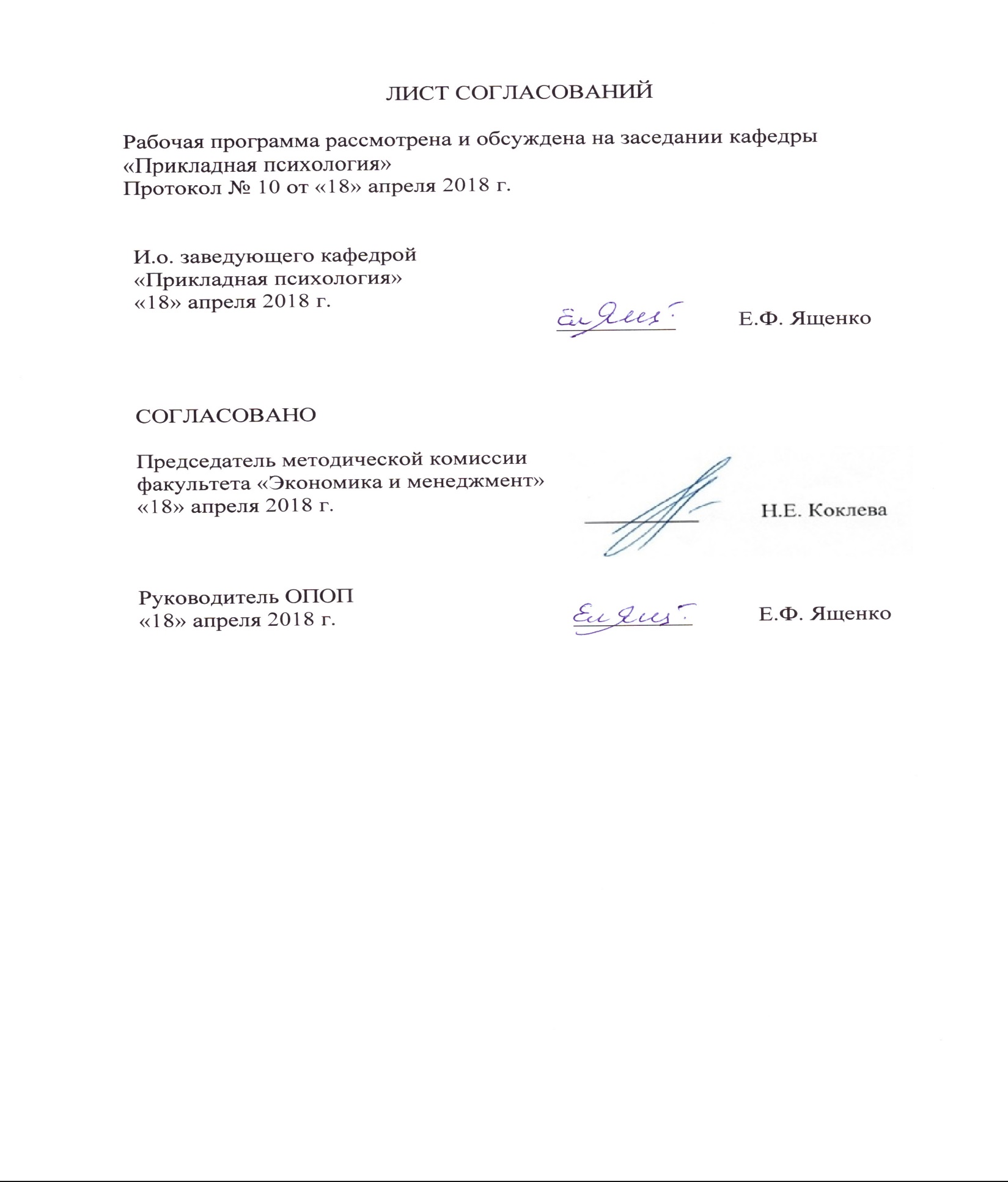 Рабочая программа рассмотрена и обсуждена на заседании кафедры «Прикладная психология»Протокол № 10 от «18» апреля 2018 г.1. Цели и задачи дисциплиныРабочая программа составлена в соответствии с ФГОС ВПО, утвержденным «07» августа 2014 г., приказ № 946 по направлению 37.03.01 «Психология», по дисциплине «Психология деятельности в экстремальных ситуациях».Целью изучения дисциплины является формирование компетенций, указанных в разделе 2 рабочей программы.Для достижения поставленной цели решаются следующие задачи:- приобретение знаний, указанных в разделе 2 рабочей программы; - приобретение умений, указанных в разделе 2 рабочей программы;- приобретение навыков, указанных в разделе 2 рабочей программы.Целью курса является получение студентами углубленных знаний, умений и навыков относительно психологического состояния человека, осуществляющего деятельность в экстремальных условиях, а также ознакомиться с теоретическими представлениями о методах диагностики и поддержки людей в этих условиях. Для достижения поставленных целей решаются следующие задачи:- формирование представлений о психологических особенностях человека, осуществляющего деятельность в экстремальных условиях;- освоение методов оценки состояния человека, производящего деятельность в экстремальных условиях- обучение методам и навыкам поддержания эффективной деятельности в экстремальных условиях;- обучение методам восстановления психологических и физиологических ресурсов при выходе из деятельности, осуществлявшейся в экстремальных условиях.2. Перечень планируемых результатов обучения по дисциплине, соотнесенных с планируемыми результатами освоения основной профессиональной образовательной программыПланируемыми результатами обучения по дисциплине являются: приобретение знаний, умений, навыков и/или опыта деятельности.В результате освоения дисциплины обучающийся должен:ЗНАТЬ:- предмет, задачи и область применения психологии экстремальных ситуаций; - основные понятия и их взаимосвязь (стрессовая, напряженная, экстремальная ситуация); - типы напряженных и экстремальных ситуаций; - первичные реакции и поведение человека, группы в экстремальных ситуациях; - адаптационные реакции организма на экстремальную ситуацию; - способы преодоления трудных ситуаций; - закономерности надежности профессиональной деятельности человека в экстремальных ситуациях; - динамику поведения и психического состояния людей при стихийных бедствиях и технических катастрофах; - симптомы посттравматических стрессовых нарушений; - способы оказания психологической помощи людям, подвергшимся воздействию экстремальных ситуаций. УМЕТЬ:- выполнять задания, предусмотренные программой; - свободно и адекватно использовать специальные термины; - ориентироваться в различных типах экстремальных ситуаций и формах поведения людей в этих ситуациях; - ориентироваться в методах диагностики психических состояний, поведения человека в экстремальных ситуациях.ВЛАДЕТЬ:- навыками для самостоятельной организации и проведения исследования по проблемам, возникающим в экстремальной ситуации;- навыками анализа конфликтного взаимодействия, профилактики конфликтов в межличностной и социальной сфере, управления конфликтами; - технологиями оказания психологической помощи населению в экстремальных и чрезвычайных ситуациях, - технологиями обеспечения высокой эффективность управления человеческими ресурсами в экстремальных и чрезвычайных ситуациях;- психодиагностическим инструментарием для изучения психических состояний человека, осуществляющего деятельность в экстремальных условиях.Приобретенные знания, умения, навыки, характеризующие формирование компетенций, осваиваемые в данной дисциплине, позволяют решать профессиональные задачи, приведенные в соответствующем перечне по видам профессиональной деятельности в п. 2.4 общей характеристики основной профессиональной образовательной программы (ОПОП).Изучение дисциплины направлено на формирование следующих профессиональных компетенций (ПК), соответствующих видам профессиональной деятельности, на которые ориентирована программа бакалавриата.Виды деятельности:реализация стандартных программ, направленных на предупреждение отклонений в социальном и личностном статусе и развития, а также профессиональных рисков в различных видах деятельности (ПК-1);описание структуры деятельности профессионала в рамках определенной сферы (психологического портрета профессионала) (ПК-3);применение знаний по психологии как науки о психологических феноменах, категориях и методах изучения и описания закономерностей функционирования и развития психики (ПК-9); участие в проведении психологических исследований на основе применения общепрофессиональных знаний и умений в различных научных и научно-практических областях психологии (ПК-11).Область профессиональной деятельности обучающихся, освоивших данную дисциплину, приведена в п. 2.1 общей характеристики ОПОП.Объекты профессиональной деятельности обучающихся, освоивших данную дисциплину, приведены в п. 2.2 общей характеристики ОПОП.3. Место дисциплины в структуре основной профессиональной образовательной программыДисциплина «Психология деятельности в экстремальных условиях» (Б1.В.ДВ.9.2) относится к вариативной части и является дисциплиной по выбору обучающихся.4. Объем дисциплины и виды учебной работыДля очной формы обучения:Для заочной формы обучения: 5. Содержание и структура дисциплины5.1 Содержание дисциплины5.2 Разделы дисциплины и виды занятийДля очной формы обучения:Для заочной формы обучения:6. Перечень учебно-методического обеспечения для самостоятельной работы обучающихся по дисциплине7. Фонд оценочных средств для проведения текущего контроля успеваемости и промежуточной аттестации обучающихся по дисциплинеФонд оценочных средств по дисциплине является неотъемлемой частью рабочей программы и представлен отдельным документом, рассмотренным на заседании кафедры и утвержденным заведующим кафедрой.8. Перечень основной и дополнительной учебной литературы, нормативно-правовой документации и других изданий, необходимых для освоения дисциплины8.1 Перечень основной учебной литературы, необходимой для освоения дисциплиныЗанько Н.Г. Безопасность жизнедеятельности [Электронный ресурс]: учеб. для вузов по дисциплине "Безопасность жизнедеятельности" для всех направлений подгот. и специальностей / Н. Г. Занько, К. Р. Малаян, О. Н. Русак; под ред. О. Н. Русака. - Изд. 13-е, испр. - СПб. [и др.]: Лань, 2010. - 671 с. Занько, Наталья Георгиевна. Безопасность жизнедеятельности [Текст]: учеб. / Н. Г. Занько, К. Р. Малаян, О. Н. Русак. - Москва: Лань, 2017. -: ил.; 60х90 1/32. - (Учебники для вузов) (Специальная литература). - Библиогр.: с. 653-662. - ISBN 978-5-8114-0284-7Мандель, Б.Р. Психология стресса [Электронный ресурс]: — Электрон. дан. — М.: ФЛИНТА, 2014. — 252 с. — Режим доступа: http://e.lanbook.com/books/element.php?pl1_id=51882Одинцова, Мария Антоновна. Психология экстремальных ситуаций [Электронный ресурс]: Учебник и практикум / М. А. Одинцова. - М.: Издательство Юрайт, 2017. - 303 с. - (Бакалавр. Академический курс). - 4 экз. - ISBN 978-5-9916-9094-2Суворова, Галина Михайловна. Психологические основы безопасности [Электронный ресурс]: Учебник и практикум / Г. М. Суворова. - 2-е изд., испр. и доп. - М.: Издательство Юрайт, 2017. - 162 с. - (Профессиональное образование). Тихонова, Я. Г. Психологические особенности экстремальных ситуаций [Электронный ресурс] / Я. Г. Тихонова. - Москва: Флинта, 2015. - 107 с.: ил. - ISBN 978-5-9765-2501-68.2 Перечень дополнительной учебной литературы, необходимой для освоения дисциплиныОдинцова, М.А. Психология жизнестойкости [Электронный ресурс]: учебное пособие. — Электрон. дан. — М.: ФЛИНТА, 2015. — 292 с. — Режим доступа: http://e.lanbook.com/books/element.php?pl1_id=63027.Одинцова, М.А. Психология стресса: учебник и практикум для академического бакалавриата/М.А. Одинцова, Н.Л. Захарова. – М.: Издательство Юрайт, 2017. – 299 с. – (Серия: Бакалавр. Академический курс). – ISBN 978-5-534-00374-1.Режим доступа: https://biblio-online.ru/viewer/27BDBC7D-E4AF-4A57-AD49-1D402701891E/psihologiya-stressa#page/1Бовина, И.Б. Социальная психология здоровья и болезни [Электронный ресурс]: монография. — Электрон. дан. — М.: Аспект Пресс, 2008. — 264 с. — Режим доступа: http://e.lanbook.com/books/element.php?pl1_id=68759.4. Решетников, М.М. Психическая травма: учебное пособие для бакалавриата, специалитета и магистратуры/М.М. Решетников. – 2-е изд. – М.: Издательство Юрайт, 2018. – 200 с. – (Серия: Авторский учебник). – ISBN 978-5-534-05650-1.Режим доступа: https://biblio-online.ru/viewer/BE17A410-1A62-4A6C-96F8-4C9285B2321A/psihicheskaya-travma#page/15. Тихонова Я.Г. Психологические особенности экстремальных ситуаций. —  Москва: Флинта 2015 г.— 107 с. — Электронное издание. — ISBN 978-5-9765-2501-68.3 Перечень ресурсов информационно-телекоммуникационной сети «Интернет», необходимых для освоения дисциплиныhttp://library.pgups.ru/ – Режим доступа через сайт Научно-технической библиотеки Университета 8.4 Другие издания, необходимые для освоения дисциплиныПри освоении данной дисциплины другие издания не требуются.10. Методические указания для обучающихся по освоению дисциплиныПорядок изучения дисциплины, следующий:Освоение разделов дисциплины производится в порядке, приведенном в разделе 5 «Содержание и структура дисциплины». Обучающийся должен освоить все разделы дисциплины с помощью учебно-методического обеспечения, приведенного в разделах 6, 8 и 9 рабочей программы. Для формирования компетенций обучающийся должен представить выполненные типовые контрольные задания или иные материалы, необходимые для оценки знаний, умений, навыков и (или) опыта деятельности, предусмотренные текущим контролем (см. фонд оценочных средств по дисциплине).По итогам текущего контроля по дисциплине, обучающийся должен пройти промежуточную аттестацию (см. фонд оценочных средств по дисциплине).11. Перечень информационных технологий, используемых при осуществлении образовательного процесса по дисциплине, включая перечень программного обеспечения и информационных справочных системПеречень информационных технологий, используемых при осуществлении образовательного процесса по дисциплине:технические средства (компьютерная техника, наборы демонстрационного оборудования);методы обучения с использованием информационных технологий (демонстрация мультимедийных материалов);личный кабинет обучающегося и электронная информационно-образовательная среда [Электронный ресурс]. Режим доступа: http://sdo.pgups.ru (для доступа к полнотекстовым документам требуется авторизация);Интернет-сервисы и электронные ресурсы (поисковые системы, электронная почта, онлайн-энциклопедии и справочники, электронные учебные и учебно-методические материалы, согласно п. 9 рабочей программы;программное обеспечение:Операционная система Windows;MS Office;Антивирус Касперский.12. Описание материально-технической базы, необходимой для осуществления образовательного процесса по дисциплине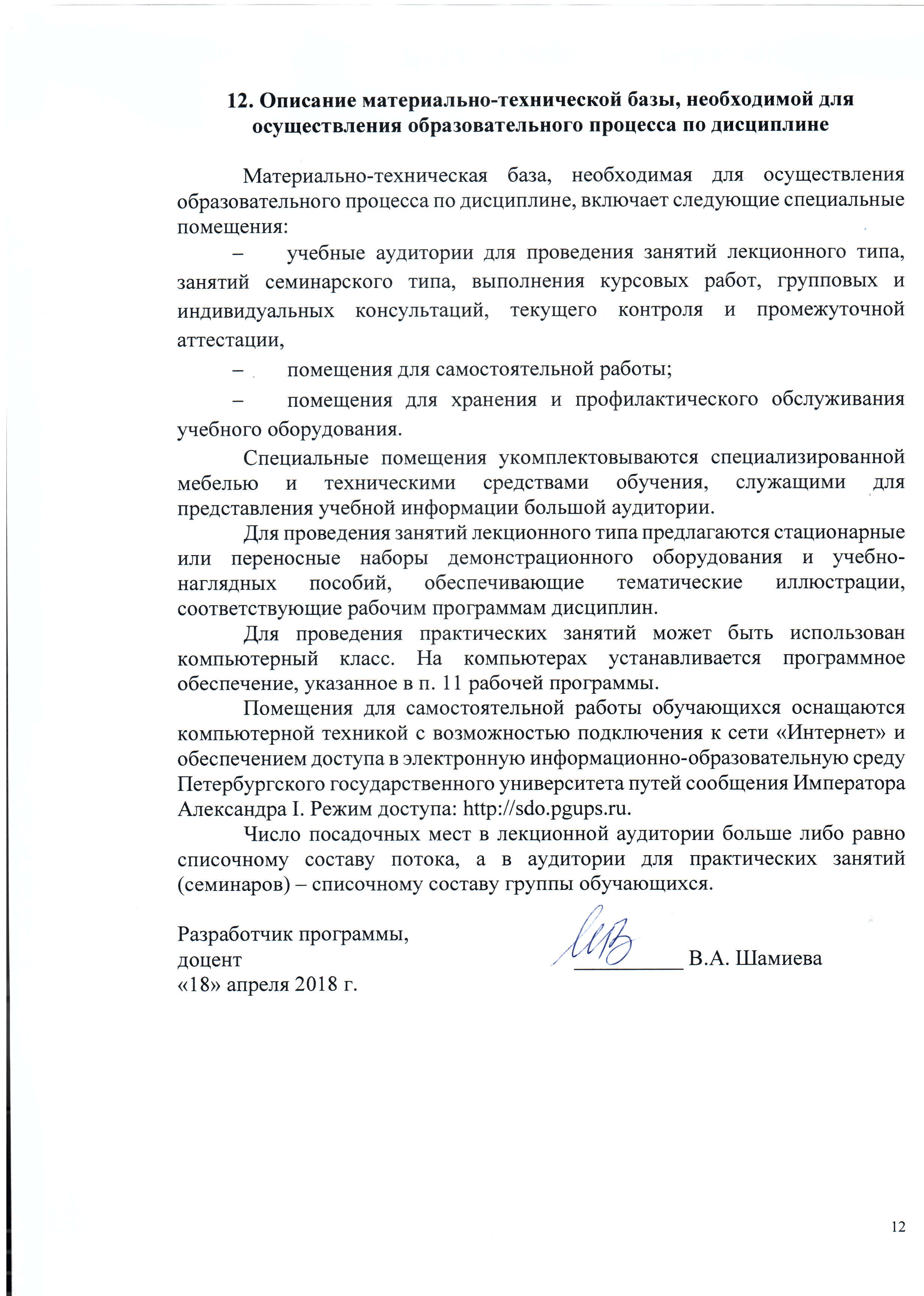 Материально-техническая база, необходимая для осуществления образовательного процесса по дисциплине, включает следующие специальные помещения:учебные аудитории для проведения занятий лекционного типа, занятий семинарского типа, выполнения курсовых работ, групповых и индивидуальных консультаций, текущего контроля и промежуточной аттестации, помещения для самостоятельной работы;помещения для хранения и профилактического обслуживания учебного оборудования. Специальные помещения укомплектовываются специализированной мебелью и техническими средствами обучения, служащими для представления учебной информации большой аудитории. Для проведения занятий лекционного типа предлагаются стационарные или переносные наборы демонстрационного оборудования и учебно-наглядных пособий, обеспечивающие тематические иллюстрации, соответствующие рабочим программам дисциплин.Для проведения практических занятий может быть использован компьютерный класс. На компьютерах устанавливается программное обеспечение, указанное в п. 11 рабочей программы.Помещения для самостоятельной работы обучающихся оснащаются компьютерной техникой с возможностью подключения к сети «Интернет» и обеспечением доступа в электронную информационно-образовательную среду Петербургского государственного университета путей сообщения Императора Александра I. Режим доступа: http://sdo.pgups.ru.Число посадочных мест в лекционной аудитории больше либо равно списочному составу потока, а в аудитории для практических занятий (семинаров) – списочному составу группы обучающихся. Разработчик программы, доцент	__________ В.А. Шамиева«18» апреля 2018 г.И.о. заведующего кафедрой«Прикладная психология»«18» апреля 2018 г.                                         __________Е.Ф. ЯщенкоСОГЛАСОВАНОПредседатель методической комиссии факультета «Экономика и менеджмент»__________Н.Е. Коклева «18» апреля 2018 г.Руководитель ОПОП__________Т.П. Сацук«18» апреля 2018 г.Вид учебной работыВсего часовСеместрВид учебной работыВсего часов8Контактная работа (по видам учебных занятий)В том числе:лекции (Л)практические занятия (ПЗ)лабораторные работы (ЛР)328168328168Самостоятельная работа (СРС) (всего)3131Контроль99Форма контроля знанийЗЗОбщая трудоемкость: час / з.е.72/272/2Вид учебной работыВсего часовКурсВид учебной работыВсего часов5Контактная работа (по видам учебных занятий)1212 444В том числе:лекции (Л)412 444практические занятия (ПЗ)412 444лабораторные работы (ЛР)412 444Самостоятельная работа (СРС) (всего)5656Контроль44Форма контроля знанийЗЗОбщая трудоемкость: час / з.е.72/272/2№п/пНаименование раздела дисциплиныСодержание раздела1.Предмет и структура психологии деятельности в экстремальных условиях. Предмет, разделы, задачи психологии деятельности в экстремальных условиях и ее связь с другими отраслями психологии. Теоретические подходы к анализу психологии деятельности в экстремальных условиях. Диагностика психических состояний человека при напряженных и экстремальных ситуациях. Методы изучения поведения человека и группы в напряженных и экстремальных ситуациях. 2.Виды напряженных и экстремальных ситуаций.Стихийные бедствия и технические катастрофыТипология экстремальных ситуаций. Экстремальные ситуации в предметно-профессиональной деятельности и повседневно-бытовой жизни.Виды стихийных бедствий и технических катастроф. Психологические аспекты и проблемы изучения стихийных бедствий и технических катастроф. Динамика поведения и психического состояния людей при стихийных бедствиях и технических катастрофах. 3.Переживание и поведение людей в напряженных и экстремальных ситуациях. Внешние и внутренние факторы эмоциогенности профессиональных и жизненных напряженных и эмоциональных ситуаций. Первичные реакции человека на напряженные и экстремальные ситуации. Влияние экстремальных ситуаций на познавательные процессы человека. Типы поведения человека в напряженной и экстремальной ситуациях. Адаптационные реакции организма на напряженную и экстремальную ситуацию, их разновидности и фазы. Способы преодоления трудных ситуаций. 4.Надежность деятельности человека в напряженных и экстремальных ситуациях. Устойчивость личности к экстремальным ситуациямНадежность и подходы к ее изучению. Отказ (срыв) деятельности человека. Характеристики надежности. Внешние и внутренние факторы надежности деятельности человека в НС и ЭС. Способы обеспечения надежности профессиональной деятельности человека. 5.Поведение группы в напряженных и экстремальных ситуацияхНадежность деятельности группы в напряженных и экстремальных ситуациях. Факторы надежности группы. Типы реакций групп на экстремальные ситуации. Групповая активность в условия относительной социальной изоляции. Группы производственной, образовательно-воспитательной и исправительно-трудовой направленности. 6.Социальные и межличностные конфликты как разновидность напряженной ситуацииПонятие «социальный конфликт». Типологии социальных конфликтов. Стадии развития социального конфликта. Этапы и способы управления социальным конфликтом.  Понятие «межличностный конфликт». Классификация конфликтов. Конфликтное взаимодействие. Межличностный конфликт в напряженных условиях жизнедеятельности. Профилактика, стратегии и приемы коррекции межличностных конфликтов.7.Изменение личности под воздействием экстремальных факторовИзменение психических и личностных качеств людей, подвергшихся воздействию экстремальных ситуаций. Экстремальные ситуации и посттравматические стрессовые нарушения. Симптомы посттравматического стрессового нарушения и направления изучения. Способы и факторы преодоления людьми посттравматических стрессовых расстройств. Социально-психологическая адаптация пострадавших в экстремальных ситуациях к обычным условиям жизнедеятельности.№ п/пНаименование раздела дисциплиныЛПЗЛРСРС1Предмет и структура психологии деятельности в экстремальных условиях. 12152Виды напряженных и экстремальных ситуаций.Стихийные бедствия и технические катастрофы12153Переживание и поведение людей в напряженных и экстремальных ситуациях22154Надежность деятельности человека в напряженных и экстремальных ситуациях. Устойчивость личности к экстремальным ситуациям12155Поведение группы в напряженных и экстремальных ситуациях12146Социальные и межличностные конфликты как разновидность напряженной ситуации12147Изменение личности под воздействием экстремальных факторов1423Итого:Итого:816831№ п/пНаименование раздела дисциплиныЛПЗЛРСРС1Предмет и структура психологии деятельности в экстремальных условиях. 182Виды напряженных и экстремальных ситуаций.Стихийные бедствия и технические катастрофы1183Переживание и поведение людей в напряженных и экстремальных ситуациях1184Надежность деятельности человека в напряженных и экстремальных ситуациях. Устойчивость личности к экстремальным ситуациям11185Поведение группы в напряженных и экстремальных ситуациях186Социальные и межличностные конфликты как разновидность напряженной ситуации187Изменение личности под воздействием экстремальных факторов118Итого:Итого:44456№п/пНаименование разделаПеречень учебно-методического обеспечения1Предмет и структура психологии деятельности в экстремальных условиях. 1.	Мандель, Б.Р. Психология стресса [Электронный ресурс]:. — Электрон. дан. — М. : ФЛИНТА, 2014. — 252 с. — Режим доступа: http://e.lanbook.com/books/element.php?pl1_id=518822.	Занько, Н.Г. Безопасность жизнедеятельности [Электронный ресурс]: учеб. для вузов по дисциплине "Безопасность жизнедеятельности" для всех направлений подгот. и специальностей / Н. Г. Занько, К. Р. Малаян, О. Н. Русак ; под ред. О. Н. Русака. - Изд. 13-е, испр. - СПб. [и др.] : Лань, 2010. - 671 с. : рис., табл. ; 22 см. - с. 653-662. 2Виды напряженных и экстремальных ситуаций. Стихийные бедствия и технические катастрофы1.	Мандель, Б.Р. Психология стресса [Электронный ресурс]:. — Электрон. дан. — М. : ФЛИНТА, 2014. — 252 с. — Режим доступа: http://e.lanbook.com/books/element.php?pl1_id=518822.	Занько, Н.Г. Безопасность жизнедеятельности [Электронный ресурс]: учеб. для вузов по дисциплине "Безопасность жизнедеятельности" для всех направлений подгот. и специальностей / Н. Г. Занько, К. Р. Малаян, О. Н. Русак ; под ред. О. Н. Русака. - Изд. 13-е, испр. - СПб. [и др.] : Лань, 2010. - 671 с. : рис., табл. ; 22 см. - с. 653-662. 3Переживание и поведение людей в напряженных и экстремальных ситуациях1.	Мандель, Б.Р. Психология стресса [Электронный ресурс]:. — Электрон. дан. — М. : ФЛИНТА, 2014. — 252 с. — Режим доступа: http://e.lanbook.com/books/element.php?pl1_id=518822.	Занько, Н.Г. Безопасность жизнедеятельности [Электронный ресурс]: учеб. для вузов по дисциплине "Безопасность жизнедеятельности" для всех направлений подгот. и специальностей / Н. Г. Занько, К. Р. Малаян, О. Н. Русак ; под ред. О. Н. Русака. - Изд. 13-е, испр. - СПб. [и др.] : Лань, 2010. - 671 с. : рис., табл. ; 22 см. - с. 653-662. 4Надежность деятельности человека в напряженных и экстремальных ситуациях. Устойчивость личности к экстремальным ситуациям1.	Мандель, Б.Р. Психология стресса [Электронный ресурс]:. — Электрон. дан. — М. : ФЛИНТА, 2014. — 252 с. — Режим доступа: http://e.lanbook.com/books/element.php?pl1_id=518822.	Занько, Н.Г. Безопасность жизнедеятельности [Электронный ресурс]: учеб. для вузов по дисциплине "Безопасность жизнедеятельности" для всех направлений подгот. и специальностей / Н. Г. Занько, К. Р. Малаян, О. Н. Русак ; под ред. О. Н. Русака. - Изд. 13-е, испр. - СПб. [и др.] : Лань, 2010. - 671 с. : рис., табл. ; 22 см. - с. 653-662. 5Поведение  группы в напряженных и экстремальных ситуациях1.	Мандель, Б.Р. Психология стресса [Электронный ресурс]:. — Электрон. дан. — М. : ФЛИНТА, 2014. — 252 с. — Режим доступа: http://e.lanbook.com/books/element.php?pl1_id=518822.	Занько, Н.Г. Безопасность жизнедеятельности [Электронный ресурс]: учеб. для вузов по дисциплине "Безопасность жизнедеятельности" для всех направлений подгот. и специальностей / Н. Г. Занько, К. Р. Малаян, О. Н. Русак ; под ред. О. Н. Русака. - Изд. 13-е, испр. - СПб. [и др.] : Лань, 2010. - 671 с. : рис., табл. ; 22 см. - с. 653-662. 6Социальные и межличностные конфликты как разновидность напряженной ситуации1.	Мандель, Б.Р. Психология стресса [Электронный ресурс]:. — Электрон. дан. — М. : ФЛИНТА, 2014. — 252 с. — Режим доступа: http://e.lanbook.com/books/element.php?pl1_id=518822.	Занько, Н.Г. Безопасность жизнедеятельности [Электронный ресурс]: учеб. для вузов по дисциплине "Безопасность жизнедеятельности" для всех направлений подгот. и специальностей / Н. Г. Занько, К. Р. Малаян, О. Н. Русак ; под ред. О. Н. Русака. - Изд. 13-е, испр. - СПб. [и др.] : Лань, 2010. - 671 с. : рис., табл. ; 22 см. - с. 653-662. 7Изменение личности под воздействием экстремальных факторов1.	Мандель, Б.Р. Психология стресса [Электронный ресурс]:. — Электрон. дан. — М. : ФЛИНТА, 2014. — 252 с. — Режим доступа: http://e.lanbook.com/books/element.php?pl1_id=518822.	Занько, Н.Г. Безопасность жизнедеятельности [Электронный ресурс]: учеб. для вузов по дисциплине "Безопасность жизнедеятельности" для всех направлений подгот. и специальностей / Н. Г. Занько, К. Р. Малаян, О. Н. Русак ; под ред. О. Н. Русака. - Изд. 13-е, испр. - СПб. [и др.] : Лань, 2010. - 671 с. : рис., табл. ; 22 см. - с. 653-662. 